Evaluatie 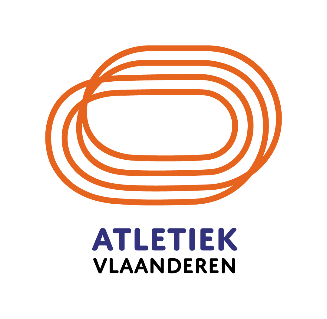 Kampioenschap Van Vlaanderen
Belgisch KampioenschapVersie 13/05/2024Gelieve deze evaluatie binnen 5 dagen na de wedstrijd online door te geven via het formulier in Formdesk: https://www.formdesk.com/V.A.L./evaluatieformulier(de link is ook terug te vinden op de website: jury – evaluatieformulieren)
AlgemeenNaam scheidsrechter:      Type wedstrijd:      Datum:      	Vereniging:      Terrein:      	Aanvangsuur:      	Einduur:      HomologatieTijdschemaVisualisatie wedstrijdverloopElektronische tijdsopnameReeksindeling / deelnemerslijstenMededeling van resultatenBeschikt de club over voldoende medewerkers?Is de volgende accommodatie beschikbaar?Eventuele opmerkingen/bemerkingen:Gelieve eerst de nummering te vermelden voor een welbepaalde opmerking.JANEENKunnen bepaalde prestaties niet gehomologeerd worden omwille van defect of ontbrekend materiaal? Kampplaatsen in orde?JANEEN Werd het tijdschema opgevolgd voor loopnummers? Werd het tijdschema opgevolgd voor kampnummer?JANEEN3.1  Scoreborden aan de kampplaatsen?3.2  Aanduiding met bogen van tussenafstanden bij werpnummers?3.3  Aanduiding met borden van tussenafstanden bij werpnummers?3.4  Aanwezigheid van windvaantjes aan de kampplaatsen?JANEEN4.1  Scorebord elektronische tijdopname?4.2  Valse startdetectie?4.3  Wind en regendichte plaats voor E.T.?JANEEN5.1  Tijdig overmaken van de lijsten aan starter en juryleden?5.2  Mededelingen door speaker?JANEEN6.1  Door speaker?6.2  Via Atletiek.nu?6.3  Onmiddellijk beschikbaar stellen van de resultaten?JANEEN7.1  Secretariaat, wedstrijdadministratie?7.2  Aanwezigheid van 2 personen op het secretariaat om de laatste    aanpassingen in te voeren?7.3  Maken van de reeksen, onder toezicht van de A.S.?7.4  Terrein (terugbrengen tuigen, verspringbak, startblokken?)7.5  Medewerkers voor de bediening van de scoreborden?7.6  Zijn er meer dan 4 aangeduide juryleden afwezig?         7.6.1  Hoeveel exact?      7.7  Terreinpolitie?7.8  Estafetten?JANEEN8.1  Plaats voor het ontvangen van de last-minute wijzigingen met tafel en stoelen om de deelnemerslijsten en resultaten op te stellen?8.2  Tribune?8.3  Kantine?8.4  EHBO-post?        8.4.1  Is deze permanent bemand?8.5  Kleedkamers met douches?8.6  Kleedkamers minstens 90min. voor aanvang van de wedstrijd toegankelijk voor de deelnemers?